Kristalline LiebeWerdet eins in Euch selbst, mit Euch selbst und um Euch herum!Live-Channeling mit unseren Freunden aus dem Licht Lasst uns gemeinsam die kristalline Liebe in unsere Herzen holen und auf der Erde verankern. Wir werden Botschaften unserer Freunde aus dem Licht empfangen, um unsere Herzen für die kristalline Liebe, die Energie der Neuen Zeit, zu öffnen und sie in unsere Zellen fließen zu lassen. Die bedingungslose Liebe ist im Angesicht des kosmischen All-Eins-Seins zur kristallinen Liebe geworden, die uns im kristallinen Feld der Heilung ins Goldene Zeitalter geleitet. Die Schwingung ist bereits von Aiolah gewebt worden und trägt uns in die fünfte Dimension hinein.Hierzu werden wir gemeinsam eine Meditation machen. Auch könnt Ihr gern Fragen stellen.Susanne Hirsch, Channel-Medium 
www.susannhirsch-heilsein.deZeit:Donnerstag, den 20.07.2023 um 19:00 UhrOrt:Praxis für Kinesiologie und Psychologie Andreas Niklas
Schellingstr. 19, Rgb., 80799 München (U3/U6, Haltestelle „Universität“)Tel: 0163-8484945 (bitte bei mir anmelden!)Kostenbeitrag: 15,00 €Ort:Praxis für Kinesiologie und Psychologie Andreas Niklas
Schellingstr. 19, Rgb., 80799 München (U3/U6, Haltestelle „Universität“)Kostenbeitrag: Ausgleich auf SpendenbasisAnmeldung:Bitte bei Anita Steimer-Nürnberger anmelden unter: E-Mail: anita.steimer-nuernberger@t-online.de oder telefonisch: 0172-8239421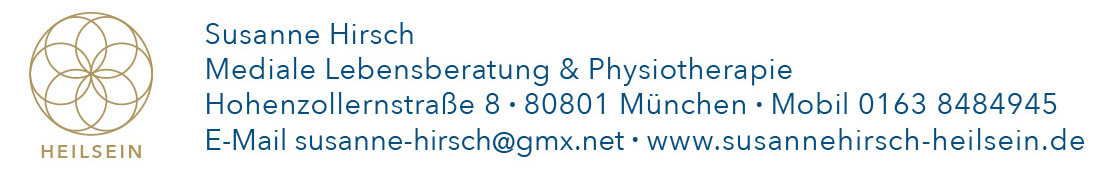 